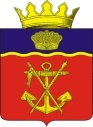 АДМИНИСТРАЦИЯКАЛАЧЕВСКОГО  МУНИЦИПАЛЬНОГО  РАЙОНАВОЛГОГРАДСКОЙ  ОБЛАСТИПОСТАНОВЛЕНИЕ от 27.01.2023г       № 48О внесении изменений в  постановление администрации Калачевского муниципального района Волгоградской области от 18.01.2019 №20       «Об утверждении административного регламента по предоставлению государственной услуги «Назначение компенсации родителям (законным представителям) части родительской платы за присмотр и уход за детьми в образовательных организациях, реализующих образовательную программу дошкольного образования»                           (в новой редакции)»В соответствии с Федеральным законом от 27.07.2010 № 210-ФЗ «Об организации предоставления государственных и муниципальных услуг», Федеральным  законом от 29.12.2012 № 273-ФЗ «Об образовании в Российской Федерации», Социальным кодексом Волгоградской области от 31.12. 2015  № 246-ОД, Законом Волгоградской области от 01.11.2007 № 1536-ОД «О наделении органов местного самоуправления государственными полномочиями по компенсации части родительской платы за содержание ребенка в образовательных организациях, реализующих основную общеобразовательную программу дошкольного образования», Приказом комитета образования, науки и молодежной политики  Волгоградской области  от 21.12.2022 № 111 «О внесении изменений в приказ министерства образования и науки Волгоградской области от 16.06.2014 г. № 747 «Об утверждении типового административного регламента по осуществлению органами местного самоуправления переданных государственных полномочий по предоставлению   государственной услуги «Назначение компенсации родителям (законным представителям) части родительской платы за присмотр и уход за детьми в образовательных организациях, реализующих образовательную программу дошкольного образования», Уставом Калачевского муниципального района Волгоградской области, администрация Калачевского муниципального района Волгоградской области          п о с т а н о в л я е т:1. Внести в постановление администрации Калачевского муниципального района Волгоградской области от 18.01.2019 № 20 «Об утверждении административного регламента по предоставлению государственной услуги «Назначение компенсации родителям (законным представителям) части родительской платы за присмотр и уход за детьми в образовательных организациях, реализующих образовательную программу дошкольного образования» (в новой редакции)» следующие изменения:1) абзац шестнадцатый пункта 2.5 изложить в следующей редакции: «постановление Администрации Волгоградской области от 23 мая 2022 г. № 290-п «О порядке формирования и ведения государственной информационной системы «Региональный реестр государственных и муниципальных услуг Волгоградской области», признании утратившими силу некоторых постановлений Правительства Волгоградской области и постановлений Администрации Волгоградской области и внесении изменения в постановление Администрации Волгоградской области от 22 апреля 2015 г. № 182-п «О внесении изменений в некоторые постановления Администрации Волгоградской области и постановления Правительства Волгоградской области» (Официальный интернет-портал правовой информации http//pravo.gov.ru, 25 мая 2022 г., «Волгоградская правда», № 63,03 июня 2022 г.);»;2) дополнить подпунктом 2.6.3 следующего содержания:«2.6.3. При предоставлении государственной услуги уполномоченный орган не вправе требовать от заявителя:представления документов и информации или осуществления действий, представление или осуществление которых не предусмотрено нормативными правовыми актами, рейдирующими отношения, возникающие в связи с предоставлением государственной услуги;представления документов и информации, которые в соответствии с нормативными правовыми актами Российской Федерации, нормативными правовыми актами Волгоградской области и муниципальными правовыми актами находятся в распоряжении государственных органов, предоставляющих государственную услугу, иных государственных органов, органов местного самоуправления и (или) подведомственных государственным органам и органам местного самоуправления организаций, участвующих в предоставлении государственных или муниципальных услуг, за исключением документов, указанных в части 6 статьи 7 Федерального закона от 27 июля 2010 г. № 210-ФЗ «Об организации предоставления государственных и муниципальных услуг»;представления документов и информации, отсутствие и (или) недостоверность которых не указывались при первоначальном отказе в приеме документов, необходимых для предоставления государственной услуги, либо в предоставлении государственной услуги, за исключением случаев, предусмотренных пунктом 4 части 1 статьи 7 Федерального закона от 27 июля 2010 г. № 210-ФЗ «Об организации предоставления государственных и муниципальных услуг;представления на бумажном носителе документов и информации, электронные образы которых ранее были заверены в соответствии с пунктом 7.2 части 1 статьи 16 Федерального закона от 27 июля 2010 г. № 210-ФЗ «Об организации предоставления государственных и муниципальных услуг», за исключением случаев, если нанесение отметок на такие документы либо их изъятие является необходимым условием предоставления государственной услуги, и иных случаев, установленных федеральными законами.»;3) абзац третий пункта 2.13.1 изложить в следующей редакции:«Помещения уполномоченного органа должны соответствовать санитарным правилам CП 2.2.3670-20 «Санитарно-эпидемиологические требования к условиям труда" и быть оборудованы средствами пожаротушения.».2. Настоящее постановление подлежит официальному опубликованию.3.  Контроль исполнения настоящего постановления возложить на заместителя главы Калачевского муниципального района Волгоградской области А.Н. Прохорова.Глава Калачевскогомуниципального района                                                С.А. Тюрин